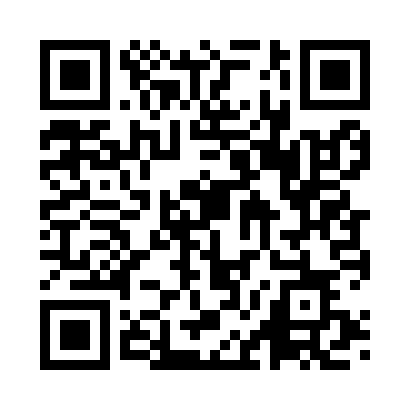 Prayer times for Ailano, ItalyMon 1 Apr 2024 - Tue 30 Apr 2024High Latitude Method: Angle Based RulePrayer Calculation Method: Muslim World LeagueAsar Calculation Method: HanafiPrayer times provided by https://www.salahtimes.comDateDayFajrSunriseDhuhrAsrMaghribIsha1Mon5:116:461:075:377:298:582Tue5:096:441:075:377:309:003Wed5:076:421:065:387:319:014Thu5:056:411:065:397:329:025Fri5:036:391:065:407:339:046Sat5:016:371:055:407:349:057Sun4:596:361:055:417:359:068Mon4:576:341:055:427:369:089Tue4:556:331:055:427:379:0910Wed4:536:311:045:437:389:1011Thu4:516:291:045:447:409:1212Fri4:496:281:045:447:419:1313Sat4:476:261:045:457:429:1514Sun4:456:251:035:467:439:1615Mon4:446:231:035:467:449:1716Tue4:426:221:035:477:459:1917Wed4:406:201:035:487:469:2018Thu4:386:181:025:487:479:2219Fri4:366:171:025:497:489:2320Sat4:346:151:025:507:499:2521Sun4:326:141:025:507:509:2622Mon4:306:121:025:517:519:2823Tue4:286:111:015:527:529:2924Wed4:266:101:015:527:549:3125Thu4:246:081:015:537:559:3226Fri4:226:071:015:547:569:3427Sat4:206:051:015:547:579:3528Sun4:196:041:015:557:589:3729Mon4:176:031:005:557:599:3830Tue4:156:011:005:568:009:40